Согласовано:                                                           Утверждаю:                                                                                   Заведующая МБДОУ детского сада №18Начальник МКУ « Управления                                _________/Д.А. Бирамова/образованием администрации               муниципального образования                                 Успенский район»                                         _________/Е.А.Муравская/                                       	Принята на заседании	Педагогического совета	№ 2 от 25.11.2015 гПрограмма развитиямуниципального бюджетного дошкольного образовательного учреждения детского сада  №18 муниципального образования успенский районна 2015-2020 г.Составители:ЗаведующаяД.А. Бирамова;воспитателиМедведева К.А.;Чуйко Т.А.;                                                                                      музыкальный руководитель                                                                                                           Брюховецкая Е.В.  2015 гСТРУКТУРА ПРОГРАММЫ1. Пояснительная записка ……………………………………………………………………32. Паспорт Программы развития …………………………………………………………...43.  Информационная справка об образовательном  учреждении ………………………   6           Общие сведения об учреждении __                                ……………………………. 6           Общие сведения о контингенте родителей и детей…………………………………7           Ближайшее окружение       ………………………………………………………9            Кадровая характеристика         ………………………………………………………9           Материально-техническое обеспечение              …………………………………..11           Обеспечение безопасных условий в ДОУ        ……………………………………13         Организация питания воспитанников                               ………………….........134.   Проблемный анализ  деятельности  в ДОУ и потенциальных возможностей перехода на современную модель дошкольного образования      ……………………………….                                                                   Анализ результатов образовательного процесса………………………………..                         Анализ уровня готовности подготовительной группы к обучению в школе………..                 Анализ ресурсного обеспечения педагогической деятельности ДОУ………………5. Концепция развития дошкольного учреждения                     ………………………                        6. Миссия дошкольного образовательного учреждения……………………………….          Модель выпускника    дошкольного учреждения                     Модель педагога детского сада7.Стратегия развития  дошкольного учреждения  .……………………………………...   Этапы реализации программы   План действий по реализации программы развития………………………………   ожидаемые результаты……………………………………...………………………               Литература…………………………...……………………………………...Пояснительная записка                                                                   Программа развития является организационной основой деятельности МБДОУ, определяет цели, задачи, направления и предполагаемые результаты развития учреждения,это система управленческих действий по достижению желаемой модели учреждения, предполагающая активность всех участников педагогического процесса (воспитанников, педагогов, руководителя учреждения, родителей (законных представителей), направленная на повышение качества воспитания и обучения в МБДОУ. 	Система дошкольного образования является первой ступенью в системе непрерывного образования, что предъявляет повышенные требования к качеству образования в ДОУ.	Актуальность проблемы качества дошкольного образования возрастает с каждым днем. Перед работниками ДОУ стоит непрерывная задача – построить свою работу так, чтобы она не только соответствовала запросам общества, но и обеспечивала сохранение самоценности, неповторимости дошкольного периода детства. Каждое дошкольное учреждение должно постоянно доказывать свою привлекательность, неповторимость. А это достигается, в первую очередь, высоким качеством воспитательно-образовательного процесса в детском саду.	Предпосылками к созданию Программы развития муниципального бюджетного дошкольного образовательного учреждения детского сада  № 18   муниципального образования Успенский район  (далее – программа МБДОУ) послужили изменения в образовательной политике государства, модернизация системы образования. Целевые установки, обозначенные в новом Федеральном законе «Об образовании в Российской Федерации», акцентирующие внимание на поддержку семьи и детства, в том числе и на поддержку и развитие сети детских дошкольных учреждений, расширение спектра образовательных услуг, включение в педагогический процесс новых форм дошкольного образования.  Современное дошкольное образовательное учреждение должно не только соответствовать постоянно изменяющимся условиям внешней среды, поддерживая свою конкурентоспособность, но и взаимодействовать с ней, привлекая к мероприятиям МБДОУ широкие слои заинтересованного населения. Разработка нового содержания программы развития МБДОУ потребовала по новому подойти к его отбору с учётом экологических, экономических, социальных, культурно-ценностных особенностей района, в котором живут дети дошкольного возраста. Изменения, происходящие в образовании: направленные на повышение эффективности и качества услуг в сфере образования, соотнесенные с этапами перехода на федеральные государственные образовательные стандарты дошкольного образования (ФГОС ДО) поставили нас перед необходимостью пересмотра содержания работы, способов обучения, поиска новых путей и условий деятельности учреждения. Программа развития является нормативным документом, регламентирующим процесс перевода МБДОУ из фактического состояния на качественно новый уровень развития.                                                                                                                                                                                    2. Паспорт Программы развития4. Информационная справка об образовательном учреждении.4.1.1.  Полное наименование в соответствии с уставом муниципальное бюджетное дошкольное образовательное учреждение детский сад №18 муниципального образования Успенский район4.1.2. Адрес: юридический 352463 Краснодарский край, Успенский район, хутор Державный, улица Советская,7.                    фактический 352463 Краснодарский край, Успенский район, хутор Державный, улица Советская,7.4.1.3. Телефон 8 (861) 40 5 60 32       Факс нет      e-mail mbdou18usp@yandex.ru4.1.4. Устав принят общим собранием трудового коллектива 02 ноября 2015 года, протокол   № 8; утвержден постановлением администрации муниципального образования Успенский район от 29 декабря 2015 г. №1028; свидетельство о государственной регистрации  от 23 августа 2013г;            ( даты принятия, согласования, утверждения)4.1.5. Учредитель муниципальное образование Успенский район в лице администрации муниципального образования Успенский район	                (полное наименовании) 4.1.6.  Свидетельство о постановке на учет  юридического лица в налоговом органе       серия 23 № 008056946 от 27.11 1998 г. ИНН 2357004501                                        (серия, номер, дата постановки, ИНН)4.1.7. Свидетельство о внесении записи в Единый  государственный реестр  юридических лиц серия 23 № 008605544  от 01.11 2012 г. выдано межрайонной инспекцией Федеральной налоговой службы России № 13 по Краснодарскому краю; ОГРН 1022305003368                                    (серия, номер, дата, кем выдано, ОГРН)4.1.8.Свидетельство о праве на имущество серия 23-АИ №392658 от 20.12.2010 г.,  выдано  управлением Федеральной службы государственной регистрации, кадастра и картографии по Краснодарскому краю                                   (серия, номер, дата, кем выдано)4.1.9. Свидетельство о праве на земельный участок серия 23-АД  № 023981 от 15.06.2007г. выдано  управлением Федеральной службы государственной регистрации, кадастра и картографии по Краснодарскому краю (серия, номер, дата, кем выдано)4.1.10. .Лицензия на право ведения образовательной деятельности серия 23ЛО1 № 0002704 ; № 05796 от 30.08.2013г., выдана  министерством образования и науки Краснодарского края            (серия, номер, дат, кем выдано)4.1.11. Свидетельство о государственной аккредитации АА 008802; № 0812 от 12.11.20103г. департаментом образования и науки Краснодарского края.                                  (серия, номер, дата, срок действия, кем выдано)4.1.12. Филиалы (структурные подразделения) ______нет____________________________                                                                        (местонахождение, телефоны)4.1.13.  Локальные акты учреждения Коллективный договор с приложениями и изменениями на 2016– 2019 годы , принятый 16 марта 2016 года;  , протокол № 1;Положение об обработке персональных данных, положение о защите персональных данных воспитанников и родителей (законных представителей;  положение о сайте МБДОУ детского сада№ 18 в сети «Интернет»; положение о контрактном управляющем, утверждённое приказом № 2 от 12.01.2015 г; положение о совете учреждения, положение об общем собрании коллектива , ; положение о совете  по питанию(приказ № 37 от 12.01.2015 г; положение о порядке приема на обучение по образовательным программам дошкольного образования,  положение о внутреннем аудите аттестационных портфолио педагогических работников; положение об установлении платы, взимаемой с родителей (законных представителей) за присмотр и уход за детьми; положение о бракеражной комиссии  (реквизиты основных локальных актов, регламентирующих деятельность учреждения).Режим работы учрежденияМуниципальное бюджетное  дошкольное образовательное учреждение детский сад  № 18   муниципального образования Успенский район работает по пятидневной  рабочей неделе с 7-00 до 17-30. (10,5 часов  ежедневного  пребывания).                              Контингенте родителей                    Анализ основных характеристик семей воспитанников.	Дошкольное учреждение посещают дети разного возраста с х.ДержавногоВ МБДОУ большое внимание уделяется организации взаимодействия с семьями воспитанников, поэтому проведено изучение контингента родителей. Анализ социального и образовательного статуса членов семей воспитанников дал следующие результаты. Контингент родителей.Социальная характеристика родителейВ целом для основного контингента родителей характерны средний уровень доходов, высокие требования к образованию, большое желание сохранить и укрепить здоровье дошкольников и дать ребенку хорошую подготовку к школе. Контингент обучающихся (воспитанников), формах обученияВ дошкольном учреждении воспитываются дети 1 национальности. Ближайщее окружение учреждения. Здание расположено в окружении жилых домов. Рядом с детским садом находятся социально значимые объекты: здание бывшей школа, сельский клуб, библиотека, почта. Площадь территории детского сада составляет 2260 кв. метров, территория освещена, огорожена. На территории расположены беседка, прогулочный участок, оснащенный игровым оборудованием. На территории имеется хозяйственная зона, огород, территория сада озеленена различными видами деревьев и кустарников. В летнее время года разбиваются клумбы и цветники. На территории ДОУ имеется собственная котельная. Имеется канализация, водоснабжение. Общая площадь всех помещений детского сада составляет 370 кв.м. Наше ДОУ посещают дети, проживающие в хуторе Державном.  Дошкольное учреждение взаимодействует с объектами социального окружения на основании взаимных договоров и содержательных планов работы через разные формы и виды совместной деятельности. В настоящее время в учреждении функционирует 1 разновозрастная группа.  Режим работы: МБДОУ работает 10 часов с 7.00 до 17.00, при 5-ти дневнойВ соответствии с Уставом МБДОУ управление Образовательным учреждением строится на принципах единоначалия и коллегиальности.Единоличным исполнительным органом Образовательного учреждения является руководитель Образовательного учреждения – заведующий Образовательным учреждением.Коллегиальными органами управления Образовательным учреждением являются: Общее собрание работников Образовательного учреждения (далее – Общее собрание), Педагогический совет Образовательного учреждения (далее – Педагогический совет), Общее собрание родителей учреждения  (далее – Совет Родителей).Кадровая характеристикаСведения педагогических работников МБДОУ №18Средняя недельная нагрузка на одного педагогического работника  36 часов Педагогический коллектив сплоченный, стабильный, инициативный, работоспособный, квалифицированный. Работа педагогического коллектива характеризуется целостностью и предусматривает взаимосвязь между различными видами деятельности. Педагоги  находятся в постоянном поиске новых форм и методов образовательного процесса. В дошкольном образовательном учреждении есть все условия, необходимые для совместного труда, налажена трудовая дисциплина. С целью повышения результативности педагогической работы проводятся педсоветы, семинары, семинары – практикумы по типу деловых игр, консультации, решение проблемных задач и практических ситуаций.Педагоги постоянно повышают свою квалификацию: работают по темам самообразования, изучают методическую литературу, новинки педагогики, проходят курсы повышения квалификации, участвуют в районных методических объединениях. Основная часть педагогов нацелена на активное участие в планомерном развитии ДОУ. Трудовой коллектив испытывает потребность в повышении уровня профессиональных знаний и умений, а значит, способна перевести дошкольное учреждение образования на качественно новый уровень его развития: построение новой – современной модели ДОУ.               Материально-техническое обеспечениеТип здания________типовое  1980 год_________________________                                                 (типовое, приспособленное, год постройки)Год создания учреждения 2000 год; Свидетельство о внесении записи в Единый государственный реестр юридических лиц о юридическом лице, зарегистрированном до 1 июля 2002 года серия 23 № 003512241; дата регистрации 17 июня 1997 года    № 335.                                                                  (реквизиты документа о создании учреждения)Земельный участок  2260 кв. м                                          (площадь)МБДОУ детский сад№18 муниципального образования Успенский район  занимает 1 этажное здание. Канализация автономная, отопление газовое автономное. Водоснабжение - бассеин ( привозная). Здание рассчитано на одну группу,	В учреждении функционирует 1 группа: * разновозрастная группа, общеразвивающей направленности;5.1.3.Оснащение образовательного процесса методической литературой.5.1.4.Медико-социальные условия пребывания участников образовательного процесса.      Дошкольное учреждение оборудовано музыкальным залом, методическим кабинетом, медицинским кабинетом и кабинетом заведующей. Хозяйственный блок МБДОУ состоит из кладовых, прачечной, пищеблока. На пищеблоке имеется необходимое технологическое оборудование. За последние три года в МБДОУ №18 расширена  материально-техническая база: приобретен разделочный стол, блендер, установка вытяжной вентиляционной системы в помещении пищеблока. но сохраняется необходимость в  приобретении холодильника. Частично заменено  мебель на прачечной: приобретен шкаф для постельного белья.  В группе имеются раздельные игровые, спальни, туалетная комната, моечные . Приобретена трех ярусная детская кровать (1), заменены крышки на  столах .,приобретены шкафчики для одежды. Планируется еще замена мебели в игровых помещениях, спальнях и раздевалках.      	 Участок МБДОУ озеленен, оснащен навесом.  На  территории,  прилегающей  к  дошкольному  учреждению,  имеется  1 игровая  площадка. Оборудование  участка  в  рабочем  состоянии, но существует необходимость приобретения нового оборудования. Спортивная  площадка  оснащена  баскетбольными стойками, рукоходами,  планируется установка прыжковой ямы и другого оборудования.  Дошкольное учебное заведение находится на бюджетном финансировании. Рациональное использование  бюджетных  средств  достигается благодаря  постоянному  контролю  за  расходом  энерго  и  водоресурсов,  стоимостью  питания,  выполнением  плана  функционирования.  Расход воды  и  электроэнергии  соответствует  норме.  Стоимость  питания  не превышает  контрольной  цифры.  Итак,  можно  констатировать,  что  в  учреждении  идет постоянная работа по созданию     материально-технических  и  хозяйственных  условий  необходимых  для  эффективной  работы.Обеспечение безопасных условий в ДОУВ МБДОУ созданы условия по организации безопасности образовательного процесса:   В соответствии с Федеральным Законом от 17.07.1999 г. № 181-ФЗ «Об основах  пожарной безопасности в Российской Федерации», нормативно-правовыми актами, приказами Министерства образования Краснодарского края.  В учреждении проделана определенная работа по обеспечению безопасности жизнедеятельности работников,  воспитанников во время воспитательно-образовательного процесса . Приказом руководителя на начало учебного года назначаются ответственные за организацию работы по охране труда, противопожарной безопасности, электробезопасности , правилам дорожного движения.Разработаны все инструкции по ОТ:   Своевременно организовывается обучение и проверка знаний требований охраны труда вновь поступивших работников учреждения Организовано обучение работающих и воспитанников в учреждении мерам обеспечения пожарной безопасности. Проводятся тренировочные мероприятия по эвакуации детей и всего персонала. Своевременно проводятся инструктажи по охране труда и пожарной безопасности с работниками Разрабатываются мероприятия по предупреждению травматизма, дорожно-транспортных происшествий, несчастных случаев, происходящих на улице, воде, спортивных мероприятиях и т.д.   -    Ежемесячно проводится «День охраны труда»  -   Работает комиссия по ОТ, которая проводит раз в месяц рейды административно- общественного контроля по ОТ. По итогам рейдов проводятся совещания с составлением протокола. Осуществляется работа по устранению недостатков, выявленных комиссией. - Проведен  общий технический осмотр здания, проверка сопротивления изоляции электросети и заземления оборудования, проверка исправности электророзеток, электрооборудования, наличия в электросетях стандартных предохранителей и оголенных проводов, своевременно проведены испытания диэлектрических перчаток и инструментов с изолированными ручками, имеются протоколы испытаний; -  Установлены проточные водонагреватели в группе.-         Приобретены перчатки для работы с дезрастворами.-         В группах и на пищеблок частично заменена столовая  и кухонная посуда .-         Приобретена детская мебель-         Приобретены моющие и дезинфицирующие средства-         Завезён новый песок в песочницы.-         Проведена аттестация 12 рабочих мест по условиям труда.-         Проведен периодический медицинский осмотрПринимаются меры антитеррористической защищенности: - имеется АПС ;- в ночное время и в выходные дни охрана детского сада осуществляется силами штатных сторожей;- планируется установка видеонаблюдения.-  Приказом утверждён график дежурства администрации с 7−00до 17−00 Разработаны новые инструкции для должностных лиц при угрозе проведения теракта или возникновении ЧС, функциональные обязанности ответственного лица на выполнение мероприятий по антитеррористической защите объекта, Положение «Об организации пропускного режима в МБДОУ №18 — два раза в год проводятся инструктажи по антитеррористической безопасности.В ДОУ созданы все условия для разностороннего развития детей с 1,5 до 7 лет;  Соблюдены гигиенические требования к организации образовательного процесса (требования к максимальной нагрузке с учетом состояния здоровья воспитанников) и создан психологически комфортный микроклимат. 	Организация учебного процесса, в том числе планирование недельной учебной нагрузки, осуществляется в соответствии с СанПиН 2.4.1. 3049-13.Максимально допустимый объем недельной учебной нагрузки на воспитанника ДОУ соответствует требованиям СанПиН.Продолжительность непрерывной непосредственно образовательной деятельности для детей 4-го года жизни - не более 15 минут, для детей 5-го года жизни - не более 20 минут, для детей 6-го года жизни - не более 25 минут, а для детей 7-го года жизни - не более 30 минут. Максимально допустимый объем образовательной нагрузки в первой половине дня в младшей и средней группах не превышает 30 и 40 минут соответственно, а в старшей группе 45 минут соответственно. В середине времени, отведенного на непрерывную образовательную деятельность, проводят физкультминутку. Перерывы между периодами непрерывной образовательной деятельности - не менее 10 минут.Организация питания  Питание в МБДОУ детский сад № 18 организовано и проводится в соответствии с СанПиН 2.4.1.3049-13 от 29.05.2013г, Уставом и локальными актами ДОУ. В детском саду созданы: Совет по питанию, бракеражная комиссия. Главная задача данных комиссий – контроль качества питания детей в детском саду. Рациональное питание является одним из основных факторов внешней среды, определяющих нормальное развитие ребёнка. Питание оказывает самое непосредственное влияние на жизнедеятельность, рост и развитие детского организма. От качества питания во многом зависит состояние здоровья ребёнка. Вот почему необходимо соблюдать принципы рационального питания детей раннего и дошкольного возраста.Рациональное питание, отвечающее физиологическим потребностям растущего организма в пищевых веществах и энергии, обеспечивает нормальное гармоничное развитие ребёнка, повышает его устойчивость к различным неблагоприятным факторам внешней среды, способствует выработке иммунитета к различным инфекциям. Установлено, что дети, получающие с самого раннего возраста правильное питание, реже болеют, а в случае возникновения заболеваний переносят их сравнительно легко и, как правило, без осложнений. Правильный режим питания детей предусматривает соответствующее распределение различных продуктов в течение суток.  Педиатры рекомендуют в первую половину дня включать в рацион ребёнка продукты, богатые животным белком и жиром, которые дольше задерживаются в желудке и требуют большего количества пищеварительных соков. На ужин следует давать легкоусвояемые продукты (овощи, фрукты, молочные продукты), так как во время ночного сна процессы пищеварения замедляются и выделение пищеварительных соков уменьшается. При составлении рациона ребёнка мы учитываем его возраст, уровень физического развития, физиологическую потребность в основных пищевых веществах и энергии, состояние здоровья, условия воспитания. Питание ребёнка в детском саду организовано таким образом, что оно полностью обеспечивает растущий организм энергией и основными пищевыми веществами. Правильно построенное питание формирует у детей полезные привычки, закладывает основы культуры питания. Здоровье детей невозможно обеспечить без рационального питания. Кроме того, правильно организованное питание формирует у детей культурно-гигиенические навыки, полезные привычки, вкусовые притязания, закладывает основы культуры питания и столового этикета. В детском саду большое внимание уделяется контролю организации питания, который осуществляет административно-общественная комиссия, бракеражная комиссия, Совет по питанию. Родители постоянно имеют возможность познакомиться с перспективным и ежедневным меню; получить консультации у медицинской сестры, ответственной за организацию питания в ДОУ.4. ПРОБЛЕМНЫЙ АНАЛИЗ ДЕЯТЕЛЬНОСТИ ДОУ И ПОТЕНЦИАЛЬНЫХ ВОЗМОЖНОСТЕЙ ПЕРЕХОДА НА СОВРЕМЕННУЮМОДЕЛЬ ДОШКОЛЬНОГООБРАЗОВАНИЯ4.1. Анализ результатов образовательного процессаРеализуемые образовательные программы. МБДОУ работает по основной образовательную программе, разработанной на основе требований Федерального государственного стандарта дошкольного образования, утвержденного приказом Министерства образования и науки Российской Федерации от 17 октября 2013 года № 1155, с учетом примерной основной общеобразовательной программы дошкольного образования «От рождения до школы» под ред. Н. Е. Вераксы, Т. С. Комаровой, М. А. Васильевой.  Особое внимание в программе уделяется развитию личности ребенка, сохранению и укреплению здоровья детей, а также воспитанию у дошкольников таких качеств как патриотизм, активная жизненная позиция, творческий подход в решении различных жизненных ситуаций, уважение к традиционным ценностям.         Проблема развития речи дошкольников остается одной из основных проблем современной дошкольной педагогики. Все чаще в детский сад приходят дети с различными видами речевых нарушений. Если не обращать внимания, и не корректировать эту проблему, то в дальнейшем ребенку будет трудно реализоваться в социальном мире: в школе, во взрослой жизни, так как формирование коммуникативных навыков не возможно без хорошо усвоенных норм речи. Поэтому коллектив принял решение уделять особое внимание развитию речи. В связи с этим в 15-16 учебном году стартует инновационный проект «Активизация речевого общения дошкольников посредством театрально-игровой деятельности».Перспективно-календарные планы воспитателей скоординированы с учетом места, времени проведения занятий и режимных моментов. Обеспечивается координация различных направлений педагогического процесса на основе взаимодействия сотрудников: проводится совместный анализ программ, технологий, проблемных ситуаций обучения и воспитания. С целью повышения результативности педагогической работы регулярно проводятся педагогические советы, семинары-практикумы, круглые столы, решаются проблемные задачи и практические ситуации, консультации, открытые просмотры. На базе МБДОУ регулярно проводятся  заседания районного МО, семинары для воспитателей района.   	Состояние  образовательного процесса  соответствует достаточному уровню, а также  возрастным  возможностям  детей  и  состоянию  их  физического  и  психического  здоровья. Педагоги стараются обращать внимание детей на создание проблемных ситуаций, развитие экспериментально-поисковой и строительно-конструктивной деятельности, в которой ребенок может ярко проявить себя, выразить свое истинное отношение к тем или иным явлениям. Большое внимание уделяется творческому подходу педагогов к планированию и проведению непосредственной образовательной деятельности с детьми, их творческому слиянию с игрой, проводимых занятий в группах, на прогулках, где достигаются поставленные цели.4.2. Анализ уровня готовности детей подготовительной группы к обучению в школеГотовность к школе в современных условиях рассматривается, прежде всего, как готовность к школьному обучению или учебной деятельности. Этот подход обоснован взглядом на проблему со стороны периодизации психического развития ребёнка и смены ведущих видов деятельности. И. Шванцара определяет школьную зрелость как достижение такой степени в развитии, когда ребёнок становится способным принимать участие в школьномобучении. В качестве компонентов готовности к обучению к школе И. Шванцара выделяет умственный, социальный и эмоциональный компоненты.Психологическая готовность к обучению в школе рассматривается на современном этапе развития психологии как комплексная характеристика ребёнка, в которой раскрываются уровни развития психологических качеств,являющихся наиболее важными предпосылками для нормального включения в новую социальную среду и для формирования учебной деятельности.Кроме развития познавательных процессов: восприятия, внимания, воображения, памяти, мышления и речи, в психологическую готовность к школе входят сформированные личностные особенности. К поступлению в школу у ребёнка должны быть развиты самоконтроль, трудовые умения и навыки, умение общаться с людьми, ролевое поведение. Для того, чтобы ребёнок был готов к обучению и усвоению знаний, необходимо, чтобыкаждая из названных характеристик была у него достаточно развита, в том числе и уровень развития речи.   Анализ результатов освоения детьми программного содержания показывает стабильную картину развитиявоспитанников.Таким образом, анализ результатов образовательного процесса показывает:5.2.2.Анализ организации развивающей предметно – пространственной  среды.В МБДОУ №18   развивающая предметно-пространственная среда организована  в  соответствии  с имевшимися финансовыми возможностями учреждения.РППС направлена на зону ближайшего развития, что дает возможность наиболее эффективно развивать индивидуальность каждого ребенка с учетом его склонностей, интересов, уровня активности. При создании РППС педагоги учитывали принципы построения развивающей среды в соответствии с ФГОС ДО, то есть стремились сделать ее:- содержательно-насыщенной,-трансформируемой,- полифункциональной,-вариативной,-доступной и безопасной.Развивающая предметно-пространственная среда в детском саду представляет интеграцию пяти образовательных областей (познавательное развитие, речевое, физическое, художественно-эстетическое, социально-коммуникативное развитие).Социально-коммуникативное развитие представлено разными видами театров, предметами ряжения, настольными играми, строительными наборами, которые подобраны с учетом возрастных и индивидуальных особенностей детей. Имеются сюжетно-ролевые игры: «Семья», «Магазин», «Больница», «Ателье», «Строители», «Почта», «Школа» и др.Для познавательного и речевого развития в группах созданы центры  опытно- экспериментальной деятельности, конструирования, дидактических и развивающих игр, книжный уголок; имеются игры-головолмки, демонстрационный и раздаточный материал.Уголки природы оснащены лейками, пулевизаторами, предусмотрены фартуки. В природных уголках имеются гербарии растений, подбор семян, типичных для нашего района, фотоподборки, календари природы и др.Для художественно-эстетического развития педагоги создали альбомы с разными техниками изобразительного искусства, группы оснащены канцелярскими принадлежностями для изодеятельности, дидактическими пособиями, трафаретами, раскрасками, репродукциями картин, портретами художников. Музыкально-художественная деятельность представлена музыкальными инструментами, игрушками, дидактическими играми, аудио и видео дисками.Для физического развития приобретены маты, набивные мячи, скакалки, мягкие модули. Групповые физкультурные центры оснащены спортивным инвентарем, наглядным материалом, дидактическими играми и детской литературой на тему здоровья и безопасности, дорожками здоровья для профилактики плоскостопия, картотеками подвижных игр, считалок, физминуток и др.Территория, прилегающая к зданию и используемая для прогулок  и игр на свежем воздухе, рассматривается как часть развивающего пространства, в пределах которого осуществляется игровая и свободная деятельность детей. Поэтому на территории для каждой группы имеется отдельный участок, на котором размещены игровые постройки, есть теневые навесы. Участки оснащены оборудованием, озеленены и поддерживаются в надлежащем состоянии.На территории располагаются:спортплощадка, включающая в себя: беговые дорожки; площадку для метания, игры в баскетбол и волейбол.площадка по знакомству с правилами дорожного движения;экологическая тропа, состоящая из зоны лекарственных растений, березовой и еловой аллей, фруктового сада; декоративных клумб.В связи с тем, что РППС имеет огромное значение для развития детей, то есть обеспечивает максимальную реализацию образовательного потенциала пространства дошкольного учреждения, поэтому сохраняется необходимость постоянного расширения и обновления ее. В дошкольном учреждении планируется обновление мебели, оборудования, игрушек, наглядных пособий и интерактивных средств обучения в соответствии с ФГОС ДО.Существует  проблема  организации  развивающей  среды  на  территории  детского  сада:  необходимо  обновить  оборудование  на  спортивной  площадке и участках ДОУ.5.2.3. Конкурентные преимущества детского сада,  противоречия образовательного процесса и риски.К числу конкурентных преимуществ детского сада следует отнести: – авторитет детского сада в окружающем социуме и среди образовательных учреждений района; – квалифицированный педагогический коллектив, мотивированный на работу в инновационно-экспериментальном режиме;– высокий уровень компетенций выпускников детского сада;– использование в образовательном процессе современных образовательных технологий, позволяющих выстраивать отношения сотрудничества и партнерства семей и педагогов. 	Вместе с тем выявлены следующие противоречия, на разрешение которых направлена Программа развития учреждения. Это противоречия между:– стандартной групповой системой обучения детей и индивидуальным уровнем усвоения материала каждым ребенком;– ориентацией организации и содержания обучения и воспитания на воспроизведение готовых знаний, умений и навыков и реальными жизненными ситуациями, требующими принятия самостоятельных решений;– высокой информатизацией образовательной среды и недостаточной подготовленностью некоторых педагогов к работе в данных условиях.Мы понимаем, что предполагаемая модель развития учреждения не является идеальной, мы готовы ее совершенствовать и уточнять. Кроме того, судьба программы, степень ее реализации в немалой степени будут определяться субъективными условиями, которые в ближайшее время сложатся  вокруг системы образования, а именно в вопросах управления и финансирования.К возможным рискам реализации программы развития можно отнести человеческий ресурс. 35 % педагогического коллектива не имеют специализации «Педагогика и методика дошкольного образования» и в настоящий момент осуществляют переподготовку.Из вышеизложенного анализа работы следует, что система работы нашего детского сада требует создания такого проекта, где должны быть предусмотрены все внутренние преобразования, способствующие развитию и воспитанию детей с превышением с государственного стандарта. Для этого необходимо иметь высококвалифицированный коллектив педагогов и специалистов, реализующих на высоком уровне основную образовательную программу. В то же время, у родителей должны быть сформированы потребность и готовность к конструктивному сотрудничеству с детским садом, желание участвовать в организации образовательного процесса. В МБДОУ должна быть создана материально-техническая база, соответствующая современным требованиям. Развивающая предметно- пространственная среда должна способствовать индивидуальному подходу к развитию ребенка. На сегодняшний день мы имеем огромный потенциал и считаем, что у нас есть все основания для  построения современного образовательного процесса в  учреждении.Основными направлениями деятельности были: развитие речи, здоровьесбережение, художественно-эстетическое воспитание, внедрение новых форм работы, воспитание у детей основбезопасного поведения вжизни.Комплексная оценка здоровья Важным показателем результатов работы дошкольного учреждения является здоровье детей. Осуществляласьсистематическая работа по сохранению и укреплению здоровья детей через систему мероприятий по физическому воспитанию, применение здоровьесберегающих технологий, формирование потребности к здоровому образу жизни.Модель выпускника дошкольного учреждения Период от рождения до поступления в школу является возрастом наиболее стремительного физического и психического развития ребёнка, первоначального формирования физических и психических качеств, необходимых человеку в течение всей последующей жизни, качеств и свойств, делающих его человеком. Дошкольное образование призвано обеспечить создание основного фундамента развития ребёнка – формирование базовой культуры его личности. Это позволит ему успешно овладеть видами деятельности и областям знаний на других ступенях образования.Модель разработана для детей в возрасте 7 лет, поступающих в школу.Таким образом, выпускник детского сада должен владеть следующими характеристиками:здоровье  - уменьшение количества простудных заболеваний, дней болезни на одно заболевание, снижение частоты проявлений хронических заболеваний, снятие синдрома гипервозбудимости, коррекция функциональных отклонений и отклонений в физическом развитии – положительная динамика;коммуникативная компетентность – умение общаться с взрослыми и сверстниками, владение средствами вербального и невербального выражения своих чувств, состояний, переживаний и настроений, желаний, умение понятными средствами выразить отношение к окружающим людям и их поступкам;физическая компетентность – забота о своём здоровье, желание физического совершенствования с учётом возрастных и индивидуальных возможностей;интеллектуальная компетентность – овладение детьми разными способами решения  поставленных задач, умение прогнозировать результат;креативность – отношение ребёнка к окружающему миру, как к объекту преобразования и открытия, умение создавать новый продукт, который отличается оригинальностью, вариативностью;любознательность – исследовательский интерес ребёнка;инициативность  и самостоятельность – умение проявлять инициативу во всех видах детской деятельности, в ситуациях общения с детьми и взрослыми, добиваться результатов;произвольность – соподчинение собственных мотивов и мотивов других детей. Умение управлять своим поведением в соответствии с определёнными сформированными у него представлениями, правилами и нормами.5.5. Модель педагога детского сада Инновационная и развивающая деятельность поднимает статус дошкольного учреждения. Одновременно повышается требование к педагогу, к  его работе в инновационном режиме.Личность может воспитать только личность. Поэтому, в современных условиях важное  значение приобретает образ педагога детского сада.	Качество дошкольного воспитания во многом определяется характером общения взрослого и ребёнка. Проанализировав стиль общения  педагогов учреждения с детьми, мы пришли к выводу, что они приняли новую тактику общения, основанную на принципах сотрудничества, в котором позиция педагога исходит из интересов ребёнка и перспектив его дальнейшего развития.Анализируя основные цели и направления деятельности детского сада в будущем, можно определить следующую модель педагога детского сада (как желаемый результат):Профессионализм воспитателя:имеет необходимую педагогическую и психологическую подготовку;свободно ориентируется в современных психолого-педагогических концепциях обучения, воспитания и здоровьесбережения, использует их как основу в своей педагогической деятельности;владеет умением планировать и оценивать уровень развития детей группы;умело использует элементарные средства диагностики и коррекции индивидуальных особенностей детей при реализации дифференцированного подхода;владеет педагогической техникой: речью, умением сконцентрировать внимание детей на решение педагогических задач, используя личностно-ориентированную модель взаимодействия с детьми;проявляет творчество и интерес к педагогической деятельности;умеет работать с техническими средствами обучения, видит перспективу применения ИКТ в образовательном процессе;стимулирует активность детей на занятии, их увлечённость познавательными и практическими заданиями, их потребность в самостоятельном добывании знаний, потребность к творческой переработке усвоенного материала. Проявление организационно-методических умений:использует в работе новаторские методики;включает родителей в деятельность, направленную на создание условий, способствующих развитию, оздоровлению и воспитанию  их детей; формирует у родителей позитивное отношение к овладению знаниями педагогики и психологии;владеет навыками анализа, прогнозирования и планирования своей деятельности.Личностные качества педагога:имеет чётко выработанную жизненную позицию, не противоречащую моральным нормам общества;обладает развитой эмпатией: эмоциональной отзывчивостью на переживание ребёнка, чуткостью, доброжелательностью, заботливостью, тактичностью;владеет педагогическим тактом, умеет сохранять личностное достоинство, не ущемляя самолюбие детей, их родителей, коллег по работе;обладает рефлексивными умениями: умением размышлять над причинами успехов и неудач, ошибок и затруднений в воспитании и обучении детей;ведёт работу по организации тесного взаимодействия медико-педагогического персонала учреждения, родителей и социума.Таким образом, обе модели ребёнка-выпускника и педагога отражают приоритеты в развитии ДОУ, основные характеристики желаемого будущего.5.2. Анализ состояния и организации образовательного процесса.Реализуемые образовательные программы. МБДОУ работает по основной образовательную программе, разработанной на основе требований Федерального государственного стандарта дошкольного образования, утвержденного приказом Министерства образования и науки Российской Федерации от 17 октября 2013 года № 1155, с учетом примерной основной общеобразовательной программы дошкольного образования «От рождения до школы» под ред. Н. Е. Вераксы, Т. С. Комаровой, М. А. Васильевой. Особое внимание в программе уделяется развитию личности ребенка, сохранению и укреплению здоровья детей, а также воспитанию у дошкольников таких качеств как патриотизм, активная жизненная позиция, творческий подход в решении различных жизненных ситуаций, уважение к традиционным ценностям. Перспективы развития МБДОУ детского сада №18   на 2016  - 2018 годы.     .Приоритетные направления и задачи:-  охрана жизни и здоровья детей;-  интеллектуальное и личностное развитие детей до школы;-  совершенствование форм работы с родительской общественностью.Задачи: - совершенствование образовательной системы по вопросам физического развития, психологической защищённости и эмоциональной устойчивости ребёнка (разработка индивидуальных маршрутов развития ребёнка, реализация программы ДОУ «Здоровый дошкольник», разработка и реализация двигательных режимов детей, воспитание здорового образа жизни.-создание обновлённой модели функционирования ДОУ на основе личностно-ориентированных принципов образования ( реализация основной общеобразовательной программы МБДОУ детского сада №18 построение развивающей среды согласно федеральным требованиям к условиям реализации основной общеобразовательной программы дошкольного образования, подготовка кадров, способных к образовательной деятельности в гибкой	 личностно-ориентированной системе образования, создание системы мониторинга результатов образовательной деятельности);-разработка и усовершенствование модели будущего выпускника (формирование адаптивных механизмов перехода ребёнка на следующую возрастную ступень развития и базиса школьной зрелости, разработка ключевых компонентов методической системы ДОУ (в процессе самообразования, участия в творческих лабораториях) по направлениям:1)проблемное обучение как фактор социальной компетеньности будущего школьника;2)технология проекта в образовательной системе ДОУ).расширение и углубление форм работы с родителями в интересах развития, воспитания и защиты прав ребёнка (разработка системы по оказанию помощи семьям детей с отклонениями в развитии и здоровье, взаимодействие педагогов и родителей на основе возрастных и индивидуальных проблем развития и становления личности);- участие педагогического коллектива в профессиональных конкурсах на получение грантов и развитие инновационной деятельности). Содержание деятельности по основным направлениям на период 2016 – 2020 годы.   Механизм корректировки и выполнения программы по годам:годовой план работы МБДОУ детский сад №18;  месячный план работы администрации;- календарные и перспективные планы воспитателей и специалистов МБДОУ;.  Предполагаемые результаты.Выполнение требований федеральных государственных стандактов к основной общеобразовательной программе дошкольного образования:- систематизация работы по хранению и укреплению здоровья воспитанников;-повышение уровня организации и содержания образовательной деятельности в ДОУ.-повышение уровня качества образования воспитанников;Выполнение федеральных государственных требований к условиям реализации основной общеобразовательной программы дошкольного образования :-повышение уровня развивающей среды в ДОУ.совершенствования мастерства и образования     педагогических кадров:-повышение уровня квалификации педагогов;- повышение уровня образования педагогов.Улучшение материально – технической базы ДОУ.Обеспечение конкурентноспособности МБДОУ детского сада №18 на рынке образовательных услуг.         Также работа ведется по  следующим направлениям:- формирование профессиональной компетентности педагогов в области освоения новых  федеральных государственных образовательных стандартов дошкольного образования;- обогащение предметно-развивающей среды в соответствии с требованиями ФГОС ДО;- сохранение и укрепление физического и психического здоровья воспитанников через формирование у них представлений о здоровом образе жизни, внедрения в образовательный процесс инновационных технологий оздоровления;  - практическая   реализация    последовательности   в    обучении    детей при  переходе    из детского сада в школу;- работа с родителями   с целью привлечения их в образовательный процесс воспитания и развития  ребенка в МБДОУ и семье.   	Состояние  образовательного процесса  соответствует достаточному уровню, а также  возрастным  возможностям  детей  и  состоянию  их  физического  и  психического  здоровья. Педагоги стараются обращать внимание детей на создание проблемных ситуаций, развитие экспериментально-поисковой и строительно-конструктивной деятельности, в которой ребенок может ярко проявить себя, выразить свое истинное отношение к тем или иным явлениям. Большое внимание уделяется творческому подходу педагогов к планированию и проведению непосредственной образовательной деятельности с детьми, их творческому слиянию с игрой, проводимых занятий в разновозрастной группе, на прогулках, где достигаются поставленные цели.5.2.2.Анализ организации развивающей предметно – пространственной  среды.В МБДОУ №18   развивающая предметно-пространственная среда организована  в  соответствии  с имевшимися финансовыми возможностями учреждения.РППС направлена на зону ближайшего развития, что дает возможность наиболее эффективно развивать индивидуальность каждого ребенка с учетом его склонностей, интересов, уровня активности. При создании РППС педагоги учитывали принципы построения развивающей среды в соответствии с ФГОС ДО, то есть стремились сделать ее:- содержательно-насыщенной,-трансформируемой,- полифункциональной,-вариативной,-доступной и безопасной.Развивающая предметно-пространственная среда в детском саду представляет интеграцию пяти образовательных областей (познавательное развитие, речевое, физическое, художественно-эстетическое, социально-коммуникативное развитие).Социально-коммуникативное развитие представлено разными видами театров, предметами ряжения, настольными играми, строительными наборами, которые подобраны с учетом возрастных и индивидуальных особенностей детей. Имеются сюжетно-ролевые игры: «Семья», «Магазин», «Больница», «Ателье», «Строители», «Почта», «Школа» и др.Для познавательного и речевого развития в группах созданы центры  опытно- экспериментальной деятельности, конструирования, дидактических и развивающих игр, книжный уголок; имеются игры-головолмки, демонстрационный и раздаточный материал.Уголки природы оснащены лейками, пулвизаторами, предусмотрены фартуки. В природных уголках имеются гербарии растений.Для художественно-эстетического развития педагоги создали альбомы с разными техниками изобразительного искусства, группы оснащены канцелярскими принадлежностями для изодеятельности, дидактическими пособиями, трафаретами, раскрасками, репродукциями картин, портретами художников. Музыкально-художественная деятельность представлена музыкальными инструментами, игрушками, дидактическими играми, аудио и видео дисками.Для физического развития приобретены маты, набивные мячи, скакалки, мягкие модули. Групповые физкультурные центры оснащены спортивным инвентарем, наглядным материалом, дидактическими играми и детской литературой на тему здоровья и безопасности, дорожками здоровья для профилактики плоскостопия, картотеками подвижных игр, считалок, физминуток и др.Территория, прилегающая к зданию и используемая для прогулок  и игр на свежем воздухе, рассматривается как часть развивающего пространства, в пределах которого осуществляется игровая и свободная деятельность детей. Поэтому на территории для группы имеется  участок, на котором размещены игровые постройки, есть теневой навес. Участок оснащен оборудованием, озеленены и поддерживаются в надлежащем состоянии.На территории располагаются:спортплощадка, включающая в себя: беговые дорожки; площадку для метания, игры в баскетбол и волейбол.площадка по знакомству с правилами дорожного движения;экологическая тропа, состоящая из зоны лекарственных растений, фруктового сада; декоративных клумб.В связи с тем, что РППС имеет огромное значение для развития детей, то есть обеспечивает максимальную реализацию образовательного потенциала пространства дошкольного учреждения, поэтому сохраняется необходимость постоянного расширения и обновления ее. В дошкольном учреждении планируется обновление мебели, оборудования, игрушек, наглядных пособий и интерактивных средств обучения в соответствии с ФГОС ДО.Существует  проблема  организации  развивающей  среды  на  территории  детского  сада:  необходимо  обновить  оборудование  на  спортивной  площадке и участках ДОУ.Перспектива новой модели учреждения предполагает:эффективную реализацию программы развития, воспитания и укрепления здоровья детей раннего и дошкольного возраста, обеспечивающую условия для развития способностей ребёнка, приобщение его к основам здорового образа жизни, формирование базовых качеств личности, обогащенное физическое, познавательное, социальное, эстетическое и речевое развитие;обеспечение преемственности дошкольного образования и начальной ступени школьного образования;личностно-ориентированную систему образования и коррекционной помощи, характеризующуюся мобильностью, гибкостью, вариативностью, индивидуализированностью подходов;расширение участия коллектива, родительского актива  в принятии и реализации правовых и управленческих решений относительно деятельности учреждения;принципиально новую предметно-развивающую среду, в которой бы сами предметы, материалы, игрушки и пособия содержали бы элементы «обучения и развития» - возможность самостоятельного поведения.Такова модель будущего учреждения, которое видится нам в результате реализации программы развития.7. Стратегия развития дошкольного учрежденияСтратегия развития учреждения рассчитана на период до 2020 года. Стратегия определяет совокупность реализации приоритетных направлений, ориентированных на развитие детского сада. Эти направления определены тематическими блоками: «Качество образования», «Управление», «Здоровье», «Кадры», «Безопасность», обеспечивающие участие в реализации программы коллектива детского сада родителей воспитанников, социума. Стратегическая цель программы: создание воспитательно-образовательных, коррекционно-развивающих и здоровьесберегающих условий в МБДОУ, способствующих полноценному развитию и социализации дошкольника, обеспечивающих равные стартовые возможности и успешный переход  ребёнка к обучению в общеобразовательных учреждениях.Достижение стратегической цели, решение поставленных задач обеспечивается за счёт мероприятий в рамках реализации следующих блоков: «Качество образования», «Здоровье», «Управление», «Кадры», «Безопасность и качество».6.1.Этапы реализации программы6.2.План действий по реализации программы развитияОжидаемые результаты:Обеспечение равных возможностей для получения дошкольного образования.Реализация ФГОС ДО.Повышение профессиональной компетентности педагогов в вопросах воспитательно-образовательной работы с детьми и взаимодействия с семьями воспитанников.Внедрение здоровьесберегающих технологий.Обеспечение психофизического благополучия детей в условиях ДОУ, социальной адаптации к социуму, развивающему общению с взрослыми и детьми.Достаточно высокий уровень общего, интеллектуального, эмоционально и волевого развития воспитанников, закрепление человеческих начал личности, развитие способностей, коммуникативности, доброты, эмоциональной отзывчивости.Изучение и обобщение опыта работы педагогов по воспитанию и обучению дошкольников.Улучшение материально-технической базы.Построение современной развивающей предметно-пространственной среды.7.Управление программой Управление и корректировка программы осуществляется педсоветом МБДОУ. Управление реализацией Программы осуществляется заведующей МБДОУ.Координатор программы, в лице заведующего МБДОУ: разрабатывает и утверждает в пределах своих полномочий нормативные правовые акты, необходимые для реализации Программы; разрабатывает  ежегодно  в  установленном  порядке  предложения  по  уточнению перечня программных мероприятий на  очередной финансовый  год,  уточняет  затраты по программным мероприятиям, а также механизм реализации Программы; разрабатывает  перечень  целевых  показателей  для  контроля хода реализации Программы; несет ответственность за своевременную и качественную подготовку и реализацию Программы,  обеспечивает  эффективное  использование  средств,  выделяемых  на  ее реализацию; организует  информационное  сопровождение  в  целях  управления  реализацией Программы и контроля хода программных мероприятий; осуществляет  координацию  деятельности  исполнителей  по  подготовке  и реализации  программных  мероприятий,  а  также  по  анализу  и  рациональному использованию средств бюджета и средств внебюджетных источников; утверждает механизм управления Программой. Для текущего управления реализацией Программы создаются творческие группы из педагогов МБДОУ по разработке и реализации Программы развития и целевых проектов. Основными задачами творческих групп в ходе реализации Программы являются: подготовка предложений по направлениям работы, по  формированию  перечня  программных  мероприятий  на каждый год; подготовка предложений по вопросам реализации Программы для рассмотрения на Педагогическом совете и общем родительском собрании; выявление  содержательных  и  организационных  проблем  в  ходе  реализации Программы и разработка предложений по их решению. разработка  и  апробация  предложений  по  механизмам  и  схемам    финансового обеспечения реализации Программы; организация  и  проведение  мониторинга  результатов  реализации  программных мероприятий  по  каждому  направлению  работы; организация и проведение оценки показателей результативности и эффективности программных  мероприятий;принятие решения об участии в презентациях, конкурсах, экспертизе и т.п. ведение отчетности о реализации Программы.8.Финансовый план реализации ПрограммыФинансирование Программы осуществляется на основе ежегодного плана финансово – хозяйственной деятельности МБДОУ. 	Мероприятия по реализации Программы являются основой годового плана работы. Информация о ходе реализации Программы в целом и целевых проектов ежегодно представляется на педсовете МБДОУ.9.Оценка качества реализации эффективности Программы.Эффективность реализации программы определяется с помощью системы показателей,отражающих развитие МБДОУ детского сада №18 в соответствии с целью и задачами Программы.ВведениеЦелевыми установками образовательной политики государства на современном этапестало осуществление комплекса мероприятий, направленных на повышение качества образовательной услуги, рост профессиональной компетентности педагога – как основного ресурса развития системы образования. Эффективное решение этих задач возможно только в учреждении, готовом работать в инновационном режиме, конкурентоспособном на рынке образовательных услуг  Успенского района.Программа развития была спроектирована исходя из конкретного анализа исходногосостояния детского сада, территориальной специфики (возможности внешнего окружениядетского сада), специфики контингента детей, потребности родителей воспитанников в образовательных услугах, а также с учетом возможных рисков, возможных в процессе реализации программы.Приняв за основу идею самоценности дошкольного периода детства, мы считаем, чтопедагогический процесс необходимо строить в двух взаимосвязанных направлениях - под-готовка ребенка к будущей жизни и забота о его полноценном детстве.При разработке программы был использован проектно-целевой метод, когда каждаязадача преобразовывается в целевой проект. Совокупность проектов образует собой двигатель развития ДОУ, каждый проект имеет свою систему целей и задач, систему мероприятий и сроки реализации и ресурсы. Совокупность результатов этих проектов составляют общий результат программы.Выбор именно этого подхода является следствием осмысления преимуществ проект-ной деятельности и освоения проектной технологии, как наиболее адекватной в современ- ном управлении.Деятельность творческой группы основывалась на следующих принципах:Принцип системности означает, что все элементы образовательного учреждениявзаимосвязаны и их деятельность направлена на достижение общего результата.Принцип участия, т.е. каждый сотрудник ДОУ должен стать участником проектнойдеятельности, планы (проекты) дошкольного учреждения становятся личными пла-нами (проектами) педагогов, возрастает мотивация сотрудников на участие в общейдеятельности, что сказывается на качестве конечного результата.Принцип непрерывности. Процесс планирования и проектирования в ДОУ осущест-вляется педагогами постоянно, разработанные проекты непрерывно приходят насмену друг другу.Принцип гибкости заключается в придании проектам и процессу планирования спо-собности менять свою направленность в связи с возникновением не предвиденныхобстоятельств.Принцип точности. Проекты должны быть конкретизированы и детализированы втой степени, в какой позволяют внешние и внутренние условия деятельности ДОУ.Основное предназначение программыØ Определение факторов, затрудняющих реализацию образовательной деятельностиДОУ, и факторов, представляющих большие возможности для достижения постав-ленных целей развития ДОУ.Ø Построение целостной концептуальной модели будущего дошкольного учреждения,ориентированного на обеспечение равных возможностей для полноценного развитиякаждого ребенка в период дошкольного детства в образовании, развитии, поддержании и укреплении здоровья, а так же на оказание качественной коррекционной помощи детям, имеющим нарушения в речевом и психическом развитии.Ø Определение направлений и содержания инновационной деятельности учреждения.Ø Формирование сбалансированного ресурсного (нормативно-правового, научно-методического, кадрового и финансового) обеспечения, сопряжение его с целями идействиями деятельности ДОУ.Качественные характеристики программыАктуальность - программа ориентирована на решение наиболее значимых проблемдля будущей (перспективной) системы образовательного и коррекционно-образовательного процесса детского сада.Прогностичность - данная программа отражает в своих целях и планируемых действиях не только настоящие, но и будущие требования к дошкольному учреждению. Наряду сэтим просчитываются и риски, возникновение которых возможно при реализации программы, намечается соответствие программы изменяющимся требованиям и условиям, в которых она будет реализоваться.Рациональность - программой определены цели и способы получения максимальновозможных результатов.Реалистичность - программа призвана обеспечить соответствие между желаемым ивозможным, т.е. между целями программы и средствами их достижений.Целостность - наличие в программе всех структурных частей, обеспечивающих пол-ноту состава действий, необходимых для достижения цели (проблемный анализ, концептуальные положения и стратегия развития, план действий и предполагаемые результаты).Контролируемость - в программе определены конечные и промежуточные цели и за-дачи, которые являются измеримыми, сформулированы критерии оценки результатов развития ДОУ.Нормативно-правовая адекватность - соотнесение целей программы и планируемыхспособов их достижения с законодательством федерального, регионального и местногоуровней.Индивидуальность - программа нацелена на решение специфических (не глобальных)проблем ДОУ при максимальном учете и отражении особенностей детского сада, запросов и потенциальных возможностей педагогического коллектива, социума и родителейНаправление I Условия реализации программы развития ДОУ Направление II Качество освоения программы Направление 3 Внешняя оценка ДОО родителями Уважаемые родители! Просим заполнить анкету, ответы на вопросы которой позволят нам получить более полную информацию о работе детского сада. 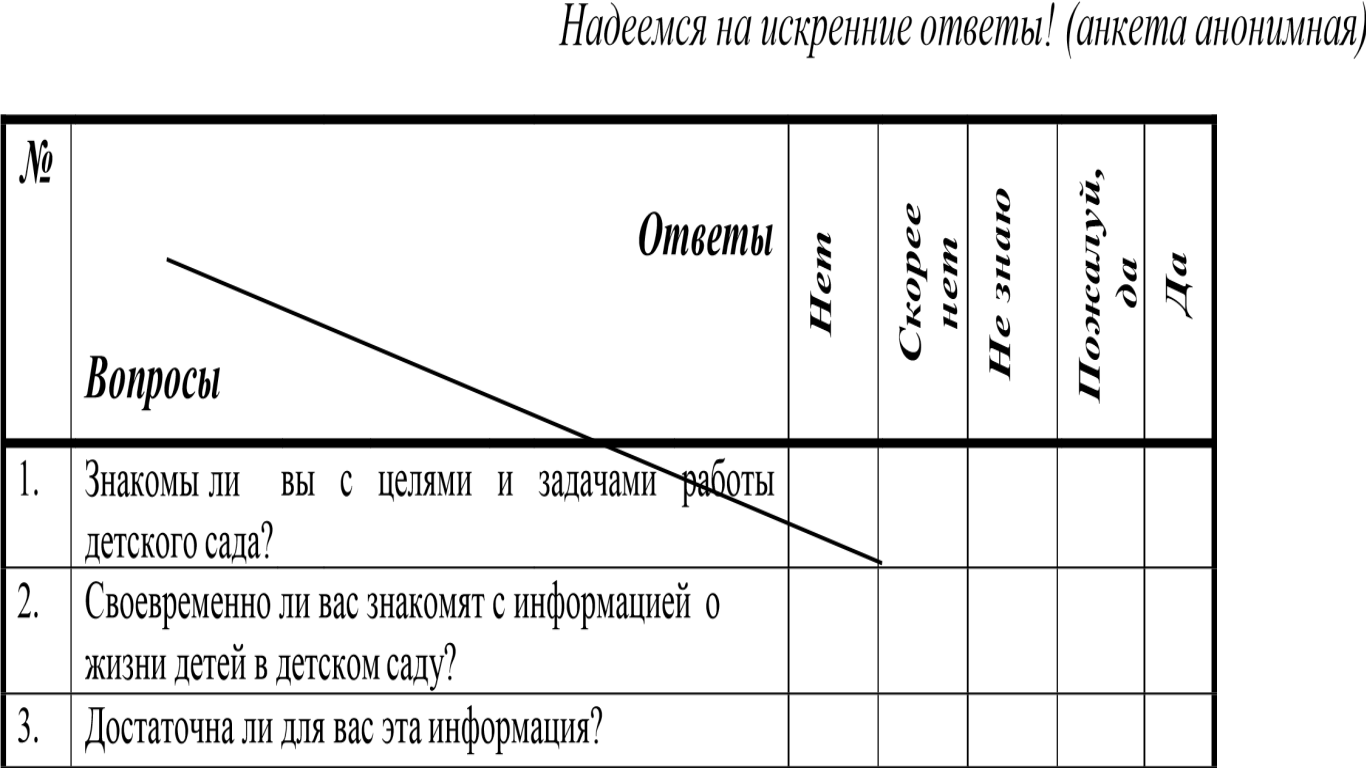 *только для родителей детей до 3 лет.Наименование ПрограммыПрограмма развития муниципального бюджетного дошкольного образовательного учреждения детского сада      № 18 муниципального образования Успенский район на 2015-2020 г.Разработчики Программы Заведующая Д.А. Бирамова; музыкальный руководитель Брюховецкая Е.В.; воспитатели Медведеа К.А., Чуйко Т.А.Исполнители ПрограммыАдминистрация и педагогический коллектив МБДОУ, родительская общественность.Основания для разработки программы.Программа разработана в соответствии с:-Конституцией Российской Федерации.-Конвенцией о правах ребёнка.-Федеральным законом от 29.12.2012 N 273-ФЗ «Об образовании в Российской Федерации».-Федеральным государственным образовательным стандартом дошкольного образования (ФГОС) (Приказ Минобрнауки РФ от 17.10.2013г. № 1155).- Государственной программой РФ «Развитие образования на 2013-2020 годы», утвержденная Распоряжением Правительства от 15.05.2013г. №792-р.- СанПиН 2.4.1.3049-13 «Санитарно- эпидемиологические требования к устройству, содержанию и организации режима работы в дошкольных организациях (Постановление Главного государственного санитарного врача Российской Федерации от 15 мая 2013 г. №26).-Законом Российской Федерации от 25 октября 1991 года №    1807-1 «О языках народов Российской Федерации»-Уставом  МБДОУ.Кем принята Программа Педсовет МБДОУ, протокол от 28.08.2015г. № 3 Цель и задачи ПрограммыЦель: Переход к новому качеству образования и воспитания детей в соответствии  с  ФГОС дошкольного образования  Задачи:- Создание условий дляэффективного участия всех заинтересованных субъектов в управлении качеством образования и здоровьесбережениядетей.- Организация деятельности по формированию ключевых компетенций дошкольников в условиях  интеграции усилий семьи и детского сада в соответствии с ФГОС. - Совершенствование и обновление системы взаимодействия с семьями воспитанников;- Внедрение информационных технологий в образовательный и управленческий процесс.- Формирование гражданской позиции всех субъектов образовательного процесса. - Приведение в соответствие с требованиями ФГОС развивающей предметно-пространственной среды и материально-технической базы учреждения.Принципы реализации программы:Реализация программы строится на следующих принципах:- программно – целевого подхода, который предполагает единую систему планирования и своевременное внесение корректив в планы;- вариативности, предполагающей осуществление различных вариантов действий по реализации задач развития ДОУ, включение в решение программы развития всех субъектов образовательного пространства.- поддержание устойчивого, доброжелательного и морально-психологического климата в детском саду.- повышение профессионального мастерства каждого члена коллектива: через обучение на курсах повышения  квалификации, семинарах – практикумах и методических объединениях. - самоуправление, предполагающие совместное участие администрации и родительской общественности в организации образовательной деятельности, определение оптимального режима жизни, питания детей и оздоровительной работы.Приоритетные направления Программы Управление качеством дошкольного образования Программное обеспечение, методики, технологии Информатизация образования Инновационная деятельность Психолого-педагогические и здоровье сберегающие технологии Безопасность образовательного процесса Кадровая политика Ожидаемые результаты (социально экономические эффекты) реализации  Программы Для детского сада – создание развивающей предметно-пространственной среды и методической базы МБДОУ,  обеспечивающей  выполнение требований ФГОС ДО;для детей– получение полноценного качественного образования в соответствии с индивидуальными запросами и возможностями каждого ребенка; для педагогического коллектива– увеличение интереса к профессии и развитие профессиональной компетентности; повышение профессионального уровня педкадров; для семьи– сохранение здоровья ребенка и успешность ребенка при поступлении в школу; для социума – реализация системы социального партнерства. Срок действия ПрограммыРеализация программы осуществляется в период с сентября 2015г.   По август  2020г.Этапы реализации ПрограммыЭтапы реализации ПрограммыI этап (подготовительный)2015г.- 2016г.Цель:подготовить ресурсы для реализации Программы       Задачи этапа: - диагностика имеющихся ресурсов, поиск условий для реализации и начало выполнения Программы, - выявление перспективных направлений развития ДОУ и моделирование его нового качественного состояния в условиях модернизации образования,- создание условий для осуществления качественного образовательного  процесса  в процессе перехода  на ФГОС II этап (реализация)2016г.- 2018г.Цель:создание оптимальных условий для внедрения ФГОС в образовательный процесс МБДОУ.   Задачи этапа: - апробация новшеств и преобразований – внедрение их в текущую работу детского сада, - переход к устойчивой реализации модели учреждения, обеспечивающего современное качество формирования ключевых компетенций дошкольников в соответствии с ФГОС ДО и  использование ИКТ,  расширение услуг по  внедрению психолого-педагогических, здоровьесберегающих технологий, дополнительных образовательных услуг;- реализация мероприятий  Программы, корректировка мероприятий по реализации Программы в соответствии с результатами мониторинга;III этап (обобщающий)2018г.-2019г.Цель:  анализ полученных результатов.    Задачи этапа: - анализ эффективности  механизмов  реализации ФГОС- анализ результатов реализации программы- подведение итогов и соотнесение результатов деятельности с целями и задачами по основным направлениям реализации Программы- представление аналитических материалов на педсовете, общем родительском собрании, размещение на сайте учреждения Источники финансирования ПрограммыБюджетные средстваВнебюджетные средстваПорядок управления реализацией ПрограммыУправление и корректировка программы осуществляется педсоветом МБДОУКонтроль исполнения ПрограммыКонтроль над реализацией осуществляют  муниципальное управление образованием Успенский район.Административно-управленческий аппарат  МБДОУ. ГруппаКол-во семейВысшее образованиеСреднее специальноеСреднее образован.Неполное среднееразновозрастная группа214115    1ГруппаКоличество семейПолная Неполнаяразновозрастная группа211011№Социальный состав семейколичество1.Представители крупного бизнеса02.Работники органов власти03.Представители мелкого и среднего бизнеса04.Работники бюджетной сферы35.Беженцы, переселенцы-6.Военнослужащие07.Студенты08.Многодетные59.Опекуны0ПоказательПоказательКоличество%группы -   всегогруппы -   всего1100%Детей - всегоДетей - всего24100%в том числе:в том числе:занимающихся по ООПДОзанимающихся по ООПДО 1групп24реб.100%занимающихся по программам дополнительной (углубленной) подготовки занимающихся по программам дополнительной (углубленной) подготовки --занимающихся по специальным (коррекционным) образовательным программам (АООП) для детей с нарушениями речевого развитиязанимающихся по специальным (коррекционным) образовательным программам (АООП) для детей с нарушениями речевого развития--Виды  группОбщеразвивающей направленности1группаСемейные группы-Дети-инвалидыДети-инвалиды-2009-2010 г2010-2011 г2011-2012 г2013-2014 г2014-2015 гВсего кол-во детей2424I ОсновнаяII Подготов.459-4III Специальная1--1-Часто болеющие00000Освобожденные00001 Количество детей, распределенных по группам здоровья Количество детей, распределенных по группам здоровья Количество детей, распределенных по группам здоровья Количество детей, распределенных по группам здоровья Количество детей, распределенных по группам здоровья Количество детей, распределенных по группам здоровья2009-2010 г2010-2011 г2011-2012 г2013-2014 г2014-2015 гВсего кол-во детей1818202424I группа здоровья1515161619II группа здоровья33445III группа здоровьяIV группа здоровьяV группа здоровьяДолжность Ф.И.О. (полностью)Образование, специальность по диплому, общий педагогический  стаж Стаж административной работыСтаж административной работыКвалификационная категория по административной  работеобщий в данном учреждениизаведующийБирамова Дина Адамовнасредне-специальное, черкесское муз.училище, руководитель ОРНИ77Соответствует занимаемой должности№ п/пФИОЗанимаемая должностьДата назначения на должностьПед  стажКатегория (соответствие)Срок действия категории (соответствия)Срок действия категории (соответствия)№ приказа о присвоении категории (соответствия)Дата присвоенияДата окончания1Медведева Ксения Александровнавоспитатель01.06.2012г   5 года,         11 мес.Соответствие занимаемой должности12.03. 2015 г.Март 2020 г№43 от 12.03.2015г2Брюховецкая Елена ВасильевнаМузыкальный руководитель19.11.2009г34 года      6 мес.Соответствие занимаемой должностиОктябрь2017гОктябрь2017гпр. №8295от 02.11 2012г3Чуйко Тамара Алексеевнавоспитатель23.10.2015г48 л.5 месПоказательПоказательКол-во%Укомплектованность штата педагогических работников (%)Укомплектованность штата педагогических работников (%)3100%Педагогические  работники:- всего- из них внешних совместителей  Педагогические  работники:- всего- из них внешних совместителей  30100Вакансии (указать должности)-- Вакансии (указать должности)-- --Образовательный уровень педагогических работниковс высшим образованием270%с незак. высшим образованием--со средним специальным образованием130%с общим средним образованием--Педагогические  работники, имеющие ученую степенькандидата наук--доктора наук--Педагогические работники,  прошедшие курсы повышения квалификации за последние 5 летПедагогические работники,  прошедшие курсы повышения квалификации за последние 5 лет290%Педагогически работники, имеющие  квалификационную категориювсего260%высшую00%первую00%соответствуют занимаемой должности270% работают менее двух лет130%Состав педагогического коллектива старший воспитатель00воспитатель270%музыкальный руководитель130%Состав педагогического коллектива по стажу работы1-5 лет00%5-10 лет130%свыше 20 лет270%Педагогические работники  пенсионного  возрастаПедагогические работники  пенсионного  возраста270%Педагогические работники, имеющие  звание Заслуженный учительПедагогические работники, имеющие  звание Заслуженный учитель--Педагогические работники, имеющие государственные и ведомственные награды, почетные званияПедагогические работники, имеющие государственные и ведомственные награды, почетные звания00Наименование показателя Фактическое значениеНаличие в образовательном учреждении подключения к сети  Internet, Кбит/секДа, 100 м-бит/ секКоличество Internet-серверовнетНаличие локальных сетей в ОУнетКоличество терминалов, с доступом к сети Internet-нетКоличество единиц вычислительной техники (компьютеров)-всего-из них используются в образовательном процессе22наличие мультимедиапроекторанетНаименование показателя Фактическое значениеКнижный фонд28Количество подписных изданий12Наименование показателя Фактическое значениеНаличие медицинского кабинетадаОснащенность Соответствует  предъявляемым требованиямРеквизиты лицензии на медицинскую деятельность Серия ФС-23-01, № 004259,  от 30 декабря 2011 года, срок действия бессрочно; приложение № 1 к лицензии № ФС – 23- 01-004259 от 30 декабря 2011гПрофессиональное и профилактическое медицинское обслуживаниеСтаршая медицинская сестра№ОСНОВНЫЕ ПРОГРАММЫОСНОВНЫЕ ПРОГРАММЫ№комплексныепарциальные1.Примерная обшеобразовательная программа дошкольного образования «От рождения до школы» под ред. Н.Е. Вераксы, Т.С. Комаровой, М.А. Васильевой – М.: Мозаика – синтез, 2014. – 368 с.«Основы безопасности детей дошкольного возраста» - М.1998, под редакцией Р.Б. Стеркиной, Н.Н. Авдеевой, О.Л. Князевой; Гриф: рекомендована Министерством образования и науки Российской Федерации1.Примерная обшеобразовательная программа дошкольного образования «От рождения до школы» под ред. Н.Е. Вераксы, Т.С. Комаровой, М.А. Васильевой – М.: Мозаика – синтез, 2014. – 368 с.«Ритмическая мозаика» СПб: Детство, 2000г. автор А.И. Буренина;Гриф: рекомендована Министерством образования и науки Российской Федерации1.Примерная обшеобразовательная программа дошкольного образования «От рождения до школы» под ред. Н.Е. Вераксы, Т.С. Комаровой, М.А. Васильевой – М.: Мозаика – синтез, 2014. – 368 с.Ю.А. Афонькина Рабочая программа педагога-психолога ДОО-изд.2-е перераб.-Волгоград: учитель, 2015 . – 170с№ОСНОВНЫЕ ПРОГРАММЫОСНОВНЫЕ ПРОГРАММЫкомплексныепарциальные1.Примерная обшеобразовательная программа дошкольного образования «От рождения до школы» под ред. Н.Е. Вераксы, Т.С. Комаровой, М.А. Васильевой – М.: Мозаика – синтез, 2014. – 368 с.«Основы безопасности детей дошкольного возраста» - М.1998, под редакцией Р.Б. Стеркиной, Н.Н. Авдеевой, О.Л. Князевой; Гриф: рекомендована Министерством образования и науки Российской Федерации«Ритмическая мозаика» СПб: Детство, 2000г. автор А.И. Буренина;Гриф: рекомендована Министерством образования и науки Российской Федерации№ п/п№ п/пСодержание деятельностиСроки  реализации№ п/п№ п/пСодержание деятельности2016-2017 годы2017-2018 годы2019-2020 годы1Совершенствование образовательной системы по вопросам физического развития, психологической защищённости и эмоциональной устойчивости ребёнкаСовершенствование образовательной системы по вопросам физического развития, психологической защищённости и эмоциональной устойчивости ребёнкаСовершенствование образовательной системы по вопросам физического развития, психологической защищённости и эмоциональной устойчивости ребёнкаСовершенствование образовательной системы по вопросам физического развития, психологической защищённости и эмоциональной устойчивости ребёнка-разработка формы индивидуальных маршрутов развития ребёнка-разработка формы индивидуальных маршрутов развития ребёнка-разработка формы индивидуальных маршрутов развития ребёнка-разработка формы индивидуальных маршрутов развития ребёнка+-реализация программы ДОУ «Здоровье»,-реализация программы ДОУ «Здоровье»,-реализация программы ДОУ «Здоровье»,-реализация программы ДОУ «Здоровье»,++-разработка и реализация двигательных режимов детей-разработка и реализация двигательных режимов детей-разработка и реализация двигательных режимов детей-разработка и реализация двигательных режимов детей++разработка системы мониторинга уровня развития и здоровья воспитанниковразработка системы мониторинга уровня развития и здоровья воспитанниковразработка системы мониторинга уровня развития и здоровья воспитанниковразработка системы мониторинга уровня развития и здоровья воспитанников+2Создание обновлённой модели функционирования ДОУ на основе личностно-ориентированных принципов образования Создание обновлённой модели функционирования ДОУ на основе личностно-ориентированных принципов образования Создание обновлённой модели функционирования ДОУ на основе личностно-ориентированных принципов образования Создание обновлённой модели функционирования ДОУ на основе личностно-ориентированных принципов образования организация творческих групп для создания и внесения изменений в основную общеобразовательную программу МБДОУ детского сада №18,организация творческих групп для создания и внесения изменений в основную общеобразовательную программу МБДОУ детского сада №18,организация творческих групп для создания и внесения изменений в основную общеобразовательную программу МБДОУ детского сада №18,организация творческих групп для создания и внесения изменений в основную общеобразовательную программу МБДОУ детского сада №18,+проведение семинаров, семинаров-практикумов на тему: «Создание развивающей среды»проведение семинаров, семинаров-практикумов на тему: «Создание развивающей среды»проведение семинаров, семинаров-практикумов на тему: «Создание развивающей среды»проведение семинаров, семинаров-практикумов на тему: «Создание развивающей среды»+создание системы мониторинга результатов образовательной деятельностисоздание системы мониторинга результатов образовательной деятельностисоздание системы мониторинга результатов образовательной деятельностисоздание системы мониторинга результатов образовательной деятельности+Организация курсовой переподготовки педагоговОрганизация курсовой переподготовки педагоговОрганизация курсовой переподготовки педагоговОрганизация курсовой переподготовки педагогов++3Разработка и усовершенствование модели будущего выпускника Разработка и усовершенствование модели будущего выпускника Разработка и усовершенствование модели будущего выпускника Разработка и усовершенствование модели будущего выпускника проведение круглых столов с учителями начальных классов школ №1проведение круглых столов с учителями начальных классов школ №1проведение круглых столов с учителями начальных классов школ №1проведение круглых столов с учителями начальных классов школ №1+семинаров, творческих мастерских с педагогами ДОУсеминаров, творческих мастерских с педагогами ДОУсеминаров, творческих мастерских с педагогами ДОУсеминаров, творческих мастерских с педагогами ДОУ++4Расширение и углубление форм работы с родителями в интересах развития, воспитания и защиты прав ребёнка Расширение и углубление форм работы с родителями в интересах развития, воспитания и защиты прав ребёнка Расширение и углубление форм работы с родителями в интересах развития, воспитания и защиты прав ребёнка Расширение и углубление форм работы с родителями в интересах развития, воспитания и защиты прав ребёнка разработка системы взаимодействия педагогов и родителей ДОУ:-выпуск буклетов, памяток для родителей;-издание журналов, газет для родителей;-разработка форм анкет для родителей;-создание «Вертуального детского сада» в сети Интернетразработка системы взаимодействия педагогов и родителей ДОУ:-выпуск буклетов, памяток для родителей;-издание журналов, газет для родителей;-разработка форм анкет для родителей;-создание «Вертуального детского сада» в сети Интернетразработка системы взаимодействия педагогов и родителей ДОУ:-выпуск буклетов, памяток для родителей;-издание журналов, газет для родителей;-разработка форм анкет для родителей;-создание «Вертуального детского сада» в сети Интернетразработка системы взаимодействия педагогов и родителей ДОУ:-выпуск буклетов, памяток для родителей;-издание журналов, газет для родителей;-разработка форм анкет для родителей;-создание «Вертуального детского сада» в сети Интернет++Система мероприятийЭтапы Этапы Этапы 2015–2016г.г. Организационно-подготовительный этапЦель: Определение возможностей дошкольного учреждения и готовности коллектива детского сада для реализации задач программы развития. Создание банка нормативно-правовых и методико-диагностических материалов2016–2019г.г. Коррекционно-развивающий (обновленческий этап)Цель: Развитие образовательного учреждения оптимизация функционирования детского сада. Апробация новшеств и коррекция отдельных направлений работы2019- 2020г.г. Аналитическо-информационный этапЦель: Внутренняя и внешняя экспертная оценка достижений. Формирование адекватных и целостных  представлений о реальном состоянии образовательной системы Блок «Качество образования»1. Совершенствование основной образовательной программы дошкольного образования МБДОУ 2. Организация  предметно-развивающей среды учреждения1.Реализация мероприятий  направленных на повышение уровня профессиональной компетентности педагогов МБДОУ, что в свою очередь, способствует  повышению качества образовательной услуги2.  Внедрение вариативных воспитательно-образовательных программ.1. Комплексная экспертиза качественных изменений в системе дошкольного образования в учреждении. Внесение необходимых корректив в образовательную программу МБДОУ.2. Построение целостной системы дифференцированной работы педагогов с детьми  с 1,5 лет до 7 лет  по развитию индивидуальных способностей в разных видах деятельности.3. Создание предпосылок для успешной адаптации выпускников МБДОУ к обучению в школеБлок «Здоровье»1. Мониторинг качества здоровьесберегающей и здоровьеформирующей деятельности учреждения1.Организация распространения положительного опыта здоровьесберегающей и здоровьеформирующей деятельности учреждения и семей воспитанников.2. Реализация системы мероприятий, направленных на укрепление здоровья, снижения заболеваемости воспитанников и сотрудников МБДОУ1. Комплексная оценка эффективности здоровьесберегающей и здоровьеформирующей деятельности ДОУ.2.Мониторинг эффективности работы МБДОУ по профилактике заболеванийБлок «Управление»1.Приведение нормативно-правовой базы МБДОУ в соответствии с ФЗ-273 «ОБ образовании в РФ» и ФГОС дошкольного образования. 2. Создание условий для расширения возможностей использования ИКТ в процессе управления детским садом и в повышении качества образовательного процесса1.Привлечение различных источников финансирования (бюджет и вне бюджетные средства)2.Создание эффективной системы управления на основе анализа и регулирования процессов нововведения1.Подведение итогов реализации ПрограммыБлок «Кадры»Разработка плана по повышению профессиональной компетентности педагогического персонала ДОУ1.Реализация стимулирования инновационной деятельности и стремления к повышению своей квалификации.2. Реализация курсовой подготовки  педагогического персонала детского сада3.Выявление, обобщение и транслирование передового педагогического опыта на разных уровнях через конкурсы, участие в районных методических объединениях.1.Определение перспективных направлений деятельности по повышению профессионального уровня сотрудников МБДОУ.2.Анализ эффективности мероприятий, направленных на социальную защищённость работников учрежденияБлок «Безопасность и качество»Создание системы условий, обеспечивающей всю полноту развития детской деятельности и личности ребёнка1.Приведение в соответствие с требованиями СанПиН и СНиП территории, здания, помещений и коммуникационных систем учреждения. 2.Работы по обновлению развивающей предметно-пространственной среды и материально- технической базы детского сада за счёт разнообразных  источников финансированияАнализ эффективности внедрения ресурсосберегающих технологийБлоки реали-зации Содержание деятельностиОжидаемый результатСрокиСрокиСрокиОтветственные2015-2016 г.г. Организационно-подготовительный этап2016-2019г.г.Коррекционно-развивающий этап2019-2020г.г.Аналитическо-информационный этапБлок «Качество образования»Комплексная оценка актуального состояния образовательного процесса в МБДОУ, экспертиза качества образовательного процесса в МБДОУПроблемно-ориентированный анализ качества образовательной услуги В течение отчётного периодаВ течение отчётного периодаВ течение отчётного периодаЗаведующий  МБДОУПриведение в соответствие с современными требованиями нормативно-правового, материально-технического, финансового, кадрового, мотивационного компонентов ресурсного обеспечения образовательной деятельностиРазработка и корректировка локальных актов, - Обновление материально-технической базы -Корректировка плана курсовой подготовки  педагогов  В течение отчётного периодаВ течение отчётного периодаВ течение отчётного периодаЗаведующий  МБДОУ, завхоз, Ориентация педагогов на приоритет самостоятельной деятельности ребенка, использование инновационных программ и технологий.Комплекс методических мероприятий для педагогов по организации образовательной деятельности  В течение отчётного периодаВ течение отчётного периодаВ течение отчётного периодазаведующаяСовершенствование развивающей предметно-пространственной среды в МБДОУ:- оборудование групповых помещений развивающими пособиями, сюжетными игрушками, играми, развивающей направленности;- пополнение программно-методического и  методико-дидактического сопровождения образовательной программы, реализуемой в МБДОУ, соответствующая требованиям СанПиН и программы, реализуемой в МБДОУ, возрастным особенностям детейВ течение отчётного периодаВ течение отчётного периодаВ течение отчётного периодаЗаведующий МБДОУзавхоз«Кадры»Повышение профессионального уровня педагогических кадров в вопросах использования в практике работы современных технологий дошкольного образования:- курсовая подготовка;- участие в работе объединений педагогов разного уровня;- обучение педагогов современным технологиям взаимодействия со взрослыми и детьми (технологии проектирования, информационные технологии)- транслирование опыта работы через участие в конкурсах, участие в районных методических объединенияхВысокий профессиональный уровень педагогического коллектива, готовность к работе в инновационном режиме;высокое качество делового общения в коллективе.В течение отчётного периодаВ течение отчётного периодаВ течение отчётного периодаЗаведующий МБДОУИнформатизация образовательного процесса в МБДОУ:- обновление компьютерной техники (приобретение мультимедийного оборудования)- создание сайта МБДОУ и постоянное обновление материалаАктивное использование компьютерной техники в рамках образовательного процессаВ течение отчётного периодаВ течение отчётного периодаВ течение отчётного периодаЗавхозМБДОУЗаведующий МБДОУИндивидуализация и дифференциация образовательного процесса:- разработка и внедрение в практику работы индивидуальных маршрутов развития и здоровья;- мониторинг эффективности внедрения индивидуальных и дифференцированных маршрутовПостепенный переход на личностно-ориентированную модель образовательного процесса, направленную на развитие индивидуальных способностей ребёнка В течение отчётного периодаВ течение отчётного периодаВ течение отчётного периодаСтарший воспитатель МБДОУ, педагогиКомплексная оценка состояния физкультурно-оздоровительной и  профилактической работы МБДОУПроблемно-ориентированный анализ качества образовательной услугиВ течение отчётного периодаВ течение отчётного периодаВ течение отчётного периодаЗаведующий МБДОУ, старшая медсестра, педагоги Выявление, обобщение и транслирование опыта здоровьесберегающей и здоровьеформирующей деятельности дошкольного учреждения и родителей воспитанников: - публикации  на сайте МБДОУ- участие в конкурсах Транслирование передового опыта поддержания и укрепления здоровья в дошкольном учреждении и семьеВ течение отчётного периодаВ течение отчётного периодаВ течение отчётного периода педагоги  Организация работы по профилактике роста заболеваемости и укреплению здоровья воспитанников и сотрудников учрежденияСнижение объёма пропусков по болезни воспитанниками и сотрудниками ДОУВ течение отчётного периодаВ течение отчётного периодаВ течение отчётного периодаСтаршая медсестра МБДОУ, педагоги Блок«Управление»Приведение в соответствие требованиям СанПиН ресурсного обеспечения МБДОУ (выполнение предписаний надзирающих органов, своевременная замена изношенного инвентаря и оборудования, соблюдение санитарно-гигиенического, санитарно-эпидемиологического режимов и режима дня детского сада);реализация проекта «Деловая этика в системе управления персоналом»-мероприятия по повышению уровня профессиональной компетентности сотрудников МБДОУ; совершенствование нормативно-правового обеспечения деятельности детского сада  (локальные акты)Эффективно действующая, система управления учреждением;создание условий для полного использования трудового потенциала сотрудников дошкольного образовательного учреждения;повышение эффективности деятельности коллектива дошкольного образовательного учреждения. Правовая грамотность пенрсонала В течение отчётного периодаВ течение отчётного периодаВ течение отчётного периодаЗаведующий МБДОУ, старшая медсестраЗаведующий , воспитатели Заведующий Организация работы по повышению профессиональной компетентности сотрудников МБДОУ:- систематическая курсовая подготовка сотрудников учреждения;-составление планов по самообразованию педагогов и организация работы по их выполнениюВысококвалифи-цированный, стабильно работающий коллективВ течение отчётного периодаВ течение отчётного периодаВ течение отчётного периодаЗаведующийМероприятия по аттестации педагогического персонала:- изучение нормативно-правовых документов, регламентирующих процедуру аттестации педагогических и руководящих работников Повышение квалификацион-ной категории педагогического персонала учрежденияВ течение отчётного периодаВ течение отчётного периодаВ течение отчётного периодаЗаведующий МБДОУ, Блок «Безопасность и качество»Совершенствование материально-технической базы и предметно-развивающей среды МБДОУ (своевременная замена изношенного оборудования)Ресурсное обеспечение соответствующее требованиям СанПиН В течение отчётного периодаВ течение отчётного периодаВ течение отчётного периодазавхоз Ремонт  коммунальных систем здания Осуществление контроля за организацией пропускного режимазавхозОсуществление программы производственного контроляВ течение отчётного периодаВ течение отчётного периодаВ течение отчётного периодазавхоз старшая медсестра№ Показатели Критерии оценки Документы, подтверждающие выполнение показателя. Оценка в баллах Оценка в баллах Оценка в баллах Соответствует Частично соответствует Не соответствует 2 1 0 1. Соответствие общей характеристики ДОО требованиям ФЗ «Об образовании в РФ» и ФГОС ДО 1.Наличие нормативно-правовых документов реализации образовательной деятельности ДОО Лицензия ДОО Устав ДОО  Локальные акты Должностные инструкции Договор с родителями воспитанников2.Наличие системы управления ДОО Положение об органе самоуправления, Годовой план работы ДОО Максимальный балл -4Максимальный балл -4Максимальный балл -4Максимальный балл -42.Соответствие условий реализации программы развития ДОУ требованиям ФГОС ДО: психолого-педагогическим, кадровым, материально-техническим, финансовым, развивающей предметно-пространственной среде2.Соответствие условий реализации программы развития ДОУ требованиям ФГОС ДО: психолого-педагогическим, кадровым, материально-техническим, финансовым, развивающей предметно-пространственной среде2.Соответствие условий реализации программы развития ДОУ требованиям ФГОС ДО: психолого-педагогическим, кадровым, материально-техническим, финансовым, развивающей предметно-пространственной среде2.Соответствие условий реализации программы развития ДОУ требованиям ФГОС ДО: психолого-педагогическим, кадровым, материально-техническим, финансовым, развивающей предметно-пространственной среде2.Соответствие условий реализации программы развития ДОУ требованиям ФГОС ДО: психолого-педагогическим, кадровым, материально-техническим, финансовым, развивающей предметно-пространственной среде2.Соответствие условий реализации программы развития ДОУ требованиям ФГОС ДО: психолого-педагогическим, кадровым, материально-техническим, финансовым, развивающей предметно-пространственной среде2.Соответствие условий реализации программы развития ДОУ требованиям ФГОС ДО: психолого-педагогическим, кадровым, материально-техническим, финансовым, развивающей предметно-пространственной среде2.1 Требования к психолого-педагогическим условиям реализации образовательной программы дошкольного образования2.1 Требования к психолого-педагогическим условиям реализации образовательной программы дошкольного образования2.1 Требования к психолого-педагогическим условиям реализации образовательной программы дошкольного образования2.1 Требования к психолого-педагогическим условиям реализации образовательной программы дошкольного образования2.1 Требования к психолого-педагогическим условиям реализации образовательной программы дошкольного образования2.1 Требования к психолого-педагогическим условиям реализации образовательной программы дошкольного образования2.1 Требования к психолого-педагогическим условиям реализации образовательной программы дошкольного образования2.1.1 Психологопедагогическая компетентность педагогов 1.Умение строить взаимодействие взрослых и детей на взаимном уважении к человеческому достоинству, направленном на формирование и поддержку  положительной самооценки ребёнка, уверенности в собственных возможностях и способностях;  Аналитическая справка, заверенная заведующим ДОО, планы воспитательно-образовательной работы педагогов ДОО. 2.Использование в образовательной деятельности форм  и методов  работы с детьми, соответствующих их возрастным и индивидуальным особенностям, с учётом интересов, возможностей и социальной ситуации развития каждого ребёнка; 3.Поддержка взрослыми положительного, доброжелательного отношения детей друг к другу и взаимодействия детей друг с другом в разных видах деятельности; 4.Поддержка инициативы и самостоятельности детей в специфических для них видах деятельности 5.Возможность выбора детьми материалов, видов активности, участников совместной деятельности и общения; 6.Защита детей от всех форм физического и психического насилия; 7.Взаимодействие и поддержка родителей (законных представителей) в воспитании детей, охране и укреплении их здоровья, вовлечение семей непосредственно в образовательную деятельность. Максимальный балл - 14 Максимальный балл - 14 Максимальный балл - 14 Максимальный балл - 14 2.1.2 Эффективность использования педагогических технологий и педагогических действий Особенности организации педагогической  и психологической диагностики развития детей (форма проведения, использование результатов). Активное использование технологий развивающего вариативного образования. Условия для профессионального развития педагогических и руководящих работников, в т.ч. их дополнительного профессионального образования. Аналитическая справка, заверенная заведующим ДОО2.1.3. Особенности организации дошкольного образования для детей с ОВЗ  1.Условия для оказания ранней коррекционной помощи и социальной адаптации детей с ОВЗ Аналитическая справка, заверенная заведующим ДОО2.1.4. Особенности организации воспитательно-образовательного процесса 1.Максимально допустимый объём образовательной нагрузки должен соответствовать действующимСанПин "Санитарно-эпидемиологические требования к устройству, содержанию и организации режима работы дошкольных образовательных организаций"Аналитическая справка, заверенная заведующим ДООМаксимальный балл - 10 Максимальный балл - 10 Максимальный балл - 10 Максимальный балл - 10 2.2. Соответствие требованиям кадрового обеспечения Соответствие требованиям кадрового обеспечения Соответствие требованиям кадрового обеспечения Соответствие требованиям кадрового обеспечения Соответствие требованиям кадрового обеспечения Соответствие требованиям кадрового обеспечения 2.2.1. Соответствие профилю деятельности количественного состава кадрового персонала ДОО1.укомплектованность руководящими кадрами Штатное расписание 2. укомплектованность педагогическими кадрами3.укомплектованность административно-хозяйственными работниками Максимальный балл - 6Максимальный балл - 6Максимальный балл - 6Максимальный балл - 62.2.2. Соответствие уровня квалификации состава кадрового персонала 1.соответствие уровня квалификации руководящих кадров квалификационным характеристикам и соответствие занимаемой должности; Удостоверения курсов повышения квалификации, Тарификационные ДОО2.соответствие уровня квалификации педагогических кадров квалификационным характеристикам и соответствие занимаемой должности; наличие кадров для работы с детьми, имеющими ограниченные возможности здоровья 2.соответствие уровня квалификации педагогических кадров квалификационным характеристикам и соответствие занимаемой должности; наличие кадров для работы с детьми, имеющими ограниченные возможности здоровья списки3.соответствие уровня квалификации административно-хозяйственным и квалификационным характеристикам и соответствие занимаемой должности. 3.соответствие уровня квалификации административно-хозяйственным и квалификационным характеристикам и соответствие занимаемой должности. Максимальный балл - 6Максимальный балл - 6Максимальный балл - 6Максимальный балл - 62.2.3. Соответствие условиям непрерывности профессионального развития состава кадрового персонала ДОО 1.обеспечивается непрерывность профессионального развития руководящих кадров; 1.обеспечивается непрерывность профессионального развития руководящих кадров; Сертификаты участия, Приказы о принятии участия, Справки ДОО об участии2.обеспечивается непрерывность профессионального развития педагогических работников. 2.обеспечивается непрерывность профессионального развития педагогических работников. Максимальный балл - 4Максимальный балл - 4Максимальный балл - 4Максимальный балл - 42.3. Соответствие материально-техническим условиям реализации программы развитияСоответствие материально-техническим условиям реализации программы развитияСоответствие материально-техническим условиям реализации программы развитияСоответствие материально-техническим условиям реализации программы развитияСоответствие материально-техническим условиям реализации программы развитияСоответствие материально-техническим условиям реализации программы развитияСоответствие материально-техническим условиям реализации программы развития1.	Соответствие 	СанПин 	2.4.1.3049-13	«Санитарно-эпидемиологические требования к устройству, содержанию и организации режима работы дошкольных образовательных организации-Заключения/взыскания надзорных    органовЗаключения/взыскания надзорных    органовЗаключения/взыскания надзорных    органовЗаключения/взыскания надзорных    органов2.	Соответствие правилам пожарной безопасности. 	Заключения/взыскания надзорных органов3.Соответствие средств обучения и воспитания возрасту и индивидуальным особенностям развития детейОборотная ведомость по имуществу и материальным ценностям ДОО4.Соответствие материально-технического обеспечения программы (учебно-методический комплект, оборудование, оснащение (предметы) 2.4. Соответствие развивающей  Соответствие развивающей  предметно-пространственной среды условиям реализации Программы. Реализация образовательного потенциала пространства Организациипредметно-пространственной среды условиям реализации Программы. Реализация образовательного потенциала пространства Организациипредметно-пространственной среды условиям реализации Программы. Реализация образовательного потенциала пространства Организациипредметно-пространственной среды условиям реализации Программы. Реализация образовательного потенциала пространства Организациипредметно-пространственной среды условиям реализации Программы. Реализация образовательного потенциала пространства Организации1.Предметно-развивающая среда обеспечивает возможность общения и совместной деятельности детей (в том числе детей разного возраста) и взрослых, двигательной активности детей, а также возможности для уединения Аналитическая справка, заверенная руководителем ДОО2.Предметно-развивающая среда отражает национально-культурные, климатические условия работы ДОО. 3.Созданы условия для развития детей в соответствии с особенностями каждого возрастного этапа. Аналитическая справка, заверенная заведующим ДОО4.Созданы условия для охраны и укрепления здоровья, с учётом особенностей и коррекции недостатков их развития.Аналитическая справка, заверенная заведующим ДОО5.Насыщенность предметно-пространственной среды, обеспечивающая игровую, познавательно-исследовательскую,  коммуникативную, творческую, двигательную активность детей 6.Трансформируемость  пространства 7.Полифункциональность материалов 8.Вариативность среды 9.Безопасность предметно-пространственной среды 10.Доступность предметно-пространственной среды Аналитическая справка, заверенная заведующим ДООМаксимальный балл - 20Максимальный балл - 20Максимальный балл - 20Максимальный балл - 202.5. Соответствие финансового обеспечения ДОО требованиям к финансовым условиям реализации программы развитияСоответствие финансового обеспечения ДОО требованиям к финансовым условиям реализации программы развитияСоответствие финансового обеспечения ДОО требованиям к финансовым условиям реализации программы развитияСоответствие финансового обеспечения ДОО требованиям к финансовым условиям реализации программы развитияСоответствие финансового обеспечения ДОО требованиям к финансовым условиям реализации программы развитияСоответствие финансового обеспечения ДОО требованиям к финансовым условиям реализации программы развитияСоответствие показателей объемов и качества предоставляемых образовательными учреждениями данных услуг размерам направляемых на эти цели средств соответствующих бюджетов бюджетной системы 1)Соблюдены нормативные требования к финансово-хозяйственной деятельности ДОО Государственное (муниципальное) задание учредителя по оказанию государственных (муниципальных) образовательных услуг в соответствии  (норматив).План финансово-хозяйственной деятельности ДОО. РФ 2)Финансовые условия обеспечивают возможность выполнения требований Стандарта к условиям реализации ООП ДО: -обеспечение безопасных условий обучения и воспитания, охраны здоровья  детей, направленности Программы, форм обучения; -обеспечение оплаты труда работников, реализующих Программу; -обеспечение расходов на средства обучения и воспитания; -обеспечения расходов на создание развивающей предметно-пространственной среды. 3)Финансовые условия обеспечивают возможность выполнения требований Стандарта к условиям реализации и структуре Программы, обеспечивают реализацию обязательной части Программы  и части, формируемой участниками образовательного процесса, учитывая вариативность индивидуальных траекторий развития детей. Максимальный балл - 6Максимальный балл - 6Максимальный балл - 6Максимальный балл - 6Максимальное количество баллов 84 Максимальное количество баллов 84 Максимальное количество баллов 84 Максимальное количество баллов 84 №Название программ% освоения1.Основная образовательная программа дошкольного образования муниципального бюджетного дошкольного образовательного учреждения детского сада №18 муниципального образования Успенский район2.«Познай свой край».3.«Активизация речевого общения дошкольников посредством театрально-игровой деятельности».4. Удобно ли вам воспринимать эту информацию (расположение, наглядность, доступность, понятность) 5. Регулярно  ли  вас  информируют  о  том,  как живет ваш ребенок в группе? 6. Имеете ли вы возможность получить конкретный совет или рекомендации по вопросам развития и воспитания вашего ребенка? 7. Информированы ли вы в достаточной степени о наиболее сложных периодах в развитии вашего малыша (кризис одного года, трех лет)?* 8. Информированы ли вы о том, оказываются ли в детском саду платные образовательные услуги? 9. Обсуждаете ли вы вместе с сотрудниками детского сада достижения ребенка, возникающие у него трудности? 10. Благодаря усилиям педагогов чувствуете ли вы себя достаточно просвещенными для продолжения игр и занятий с ребенком дома? 11. Принимали ли вы участие в выборе услуг, оказываемых в детском саду на  платной основе (если таковые есть) 12. Имеете ли вы право и возможность влиять на то, что происходит в саду с вашим ребенком? 13. Предоставляют ли вам администрация и педагоги детского сада возможность участвовать в образовательной деятельности,  режимных процессах, играх в группе?* 14. Можно ли сказать, что родители в группе знакомы друг с другом и с другими детьми? 15. С удовольствием ли ваш ребенок посещает детский сад? 16. Можно ли сказать, что сотрудники детского сада внимательно относятся к вашему ребенку? 17. Считаете ли вы, что ваш ребенок получает в саду больше, чем если бы он воспитывался дома? 18. Удовлетворяет ли вас уровень и содержание образовательной работы с детьми в детском саду? 19. Удовлетворяет ли вас качество и вариативность услуг, оказываемых на платной основе? (если таковые есть) 20. Считаете ли вы, что посещая детский сад, ребенок будет достаточно подготовлен к школе? 21. Достаточно ли на ваш взгляд уделяется внимания формированию у вашего ребенка культурно- гигиенических навыков?* 22. Все ли от них зависящее сделали педагоги детского сада для снижения сроков адаптации вашего ребенка к детскому саду?* 23. Благодаря контакту с воспитателями, стали ли вы лучше разбираться в особенностях поведения своего ребенка, понимать его потребности? 24. Удовлетворены ли вы качеством питания в детском саду? 25. Оптимально ли, на ваш взгляд, используются помещения детского сада? 26. Считаете ли вы достаточным медицинское сопровождение вашего ребенка, предлагаемое в детском саду? 27. Считаете ли вы коллектив детского сада сплоченной командой, нацеленных на решение общих задач? 28. Отсутствуют ли факты допущения административным, педагогическим или младшим обслуживающим персоналом в вашем присутствии или в присутствии детей некорректных замечаний, выражений, действий? 